№ п/пНаименование изделия.Ед. изм.Кол-воТехнические, функциональные характеристикиТехнические, функциональные характеристики№ п/пНаименование изделия.Ед. изм.Кол-воПоказатель (наименование комплектующего, технического параметра и т.п.)Описание, значение1Спортивный тренажер «Пресс с упором»СТ-14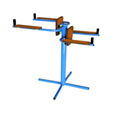 Шт. 11Спортивный тренажер «Пресс с упором»СТ-14Шт. 1Длина (мм). 11001Спортивный тренажер «Пресс с упором»СТ-14Шт. 1Ширина  (мм).7501Спортивный тренажер «Пресс с упором»СТ-14Шт. 1Высота (мм).15001Спортивный тренажер «Пресс с упором»СТ-14Шт. 1Применяемые материалыПрименяемые материалы1Спортивный тренажер «Пресс с упором»СТ-14Шт. 1Несущая стойкаМеталлическая труба диаметром 57мм с толщиной стенки 3.2 мм, на постаменте под бетонирование. НазначениеТренажер уличный, предназначен для тренировки и укрепления пресса. Занятия на тренажере тренируют:- дыхание.-способствует улучшению работы сердечнососудистой системы.-ускорению кровообращения и обеспечивает интенсивное обогащение мышц кислородом. -тренажер способствует комплексному развитию тела, помогает улучшить координацию движений.Принцип действияТренажер рассчитан на тренировку одного и двух человек. пользователь делает подъёмы ног, нагружая мышцы пресса, либо производит отжимания на руках, нагружая трицепсы рук и предплечья.МатериалыВлагостойкая фанера марки ФСФ сорт 2/2, все углы фанеры закруглены, радиус 20мм, ГОСТ Р 52169-2012 . Металл покрашен полимерной порошковой краской. Заглушки пластиковые, цветные. Все метизы оцинкованы.